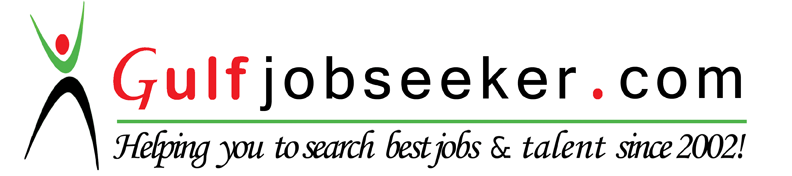 Contact HR Consultant for CV No: 340117E-mail: response@gulfjobseekers.comWebsite:http://www.gulfjobseeker.com/employer/cvdatabasepaid.php ObjectiveSeeking a challenging career in a company where I can put all my experiences and,Knowledge for the company growth and learn for professional excellence.Contribute to the teamwork environment, self-development and gaining necessary,Experience which provide opportunities for advancement and to be high valued specialist.Experience, Responsibilities & Achievements.EducationSpoken  LanguagesCertificates, Computer knowledge and other skillsInterests and HobbiesPersonal statusDriving license:References:2011 – 2016  «Bravo» Fashion Boutique        Fergana, UzbekistanSalesman.Responsibilities:Welcome and greet every customer in a warm and friendly manner & demonstrate excellent customer service at all times.Identify customer needs through asking questions; confidently recommend and demonstrate appropriate products; recommend link products at every sale opportunity; close the saleReceive cash or payment in any authorized modes from customers, issue receipts/ bills against their purchase and provide professional cash point service.Handle customer complaints professionally and efficiently, in line with the company after sales policy.Demonstrate and maintain product knowledge, fashion trends, instore promotions at all times.Maintain personal grooming standards as advised by the Store Manager.Maintain clean and organized wrap stands, fitting rooms and stock areas.Check stock levels daily and inform of depleting stocks to the store manager in order to replenish and maintain optimum stock levels.2006-2010 «Fayz Computers» Company                     Andijan, Uzbekistan       Senior Sales.         To Identify the needs of the clients and give advice on electronic devices; To be in charge for delivery and payment; To change the prices during the sale and special offers;  To print the package of all necessary documents for clients; 	 Control of the resolved credit limit on the buyer;  Appointment to clients of an individual price column; 35-High School                                                                    Andijan, UzbekistanCertificate of Successful Secondary education completion          1994-2005English –     FluentRussian-     FluentTurkish–     FluentUzbek –       Native  Experience, Responsibilities & Achievements.EducationSpoken  LanguagesCertificates, Computer knowledge and other skillsInterests and HobbiesPersonal statusDriving license:References:  Windows XP , Windows 7 user Internet Explorer, Microsoft Word,  Excel,Outlook, Adobe PhotoshopReading books, Sports,  Watching football on TV, Internet, Swimming, Walking , Playing soccer,      Nationality:       UzbekistanDate of birth:    28.05.1987Marital status:   MarriedCurrently:         In DubaiLMV ( more than 11 years experience)Available upon request